Lesson 14: Sort and Color Expressions and Images within 5Let’s practice adding and subtracting.14.1: Owl ColorColor each section.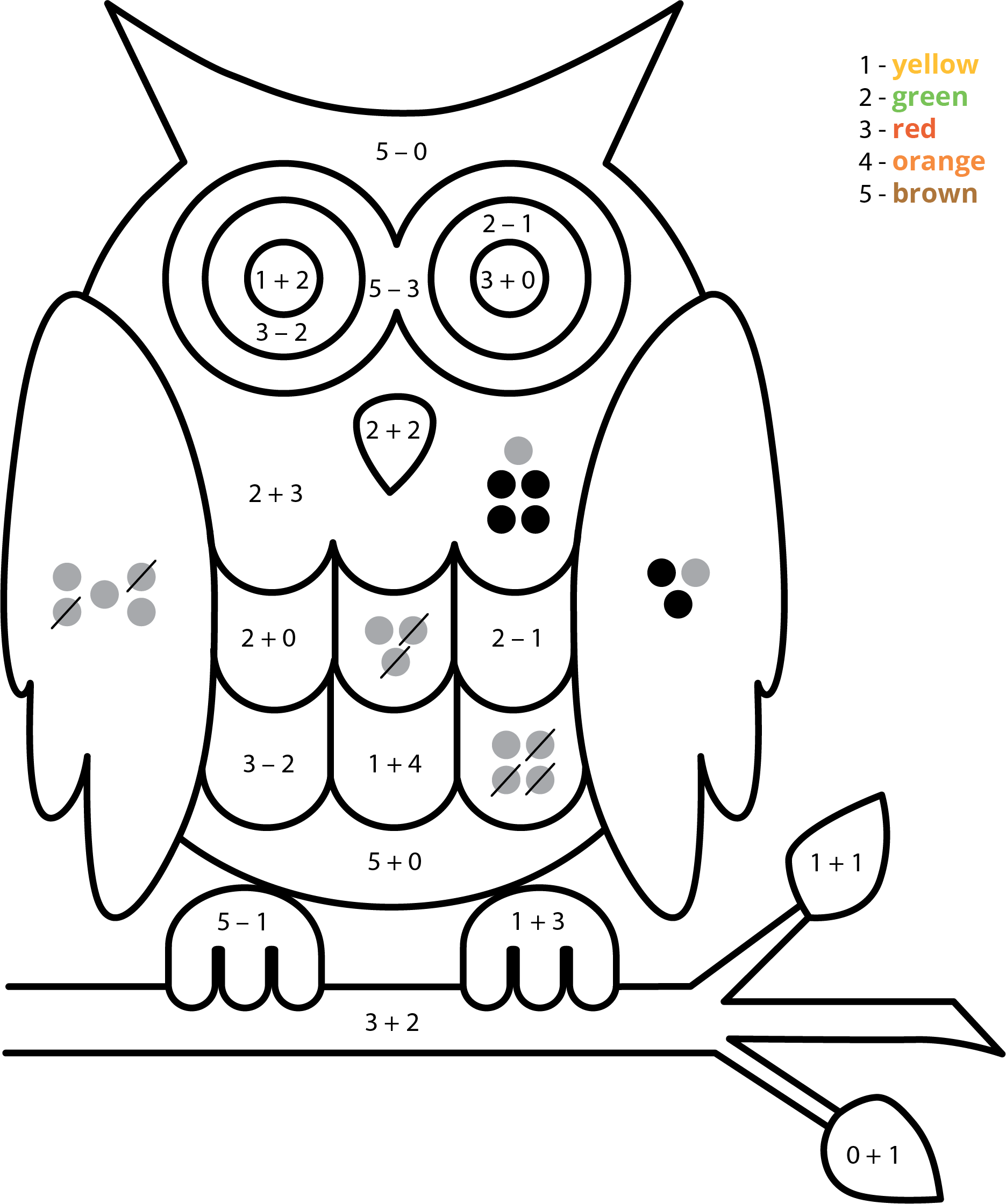 14.3: Centers: Choice TimeChoose a center.5-frames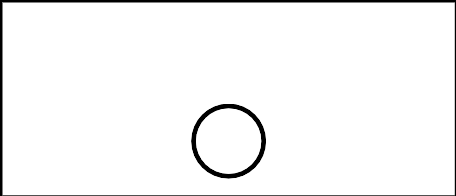 Roll and Add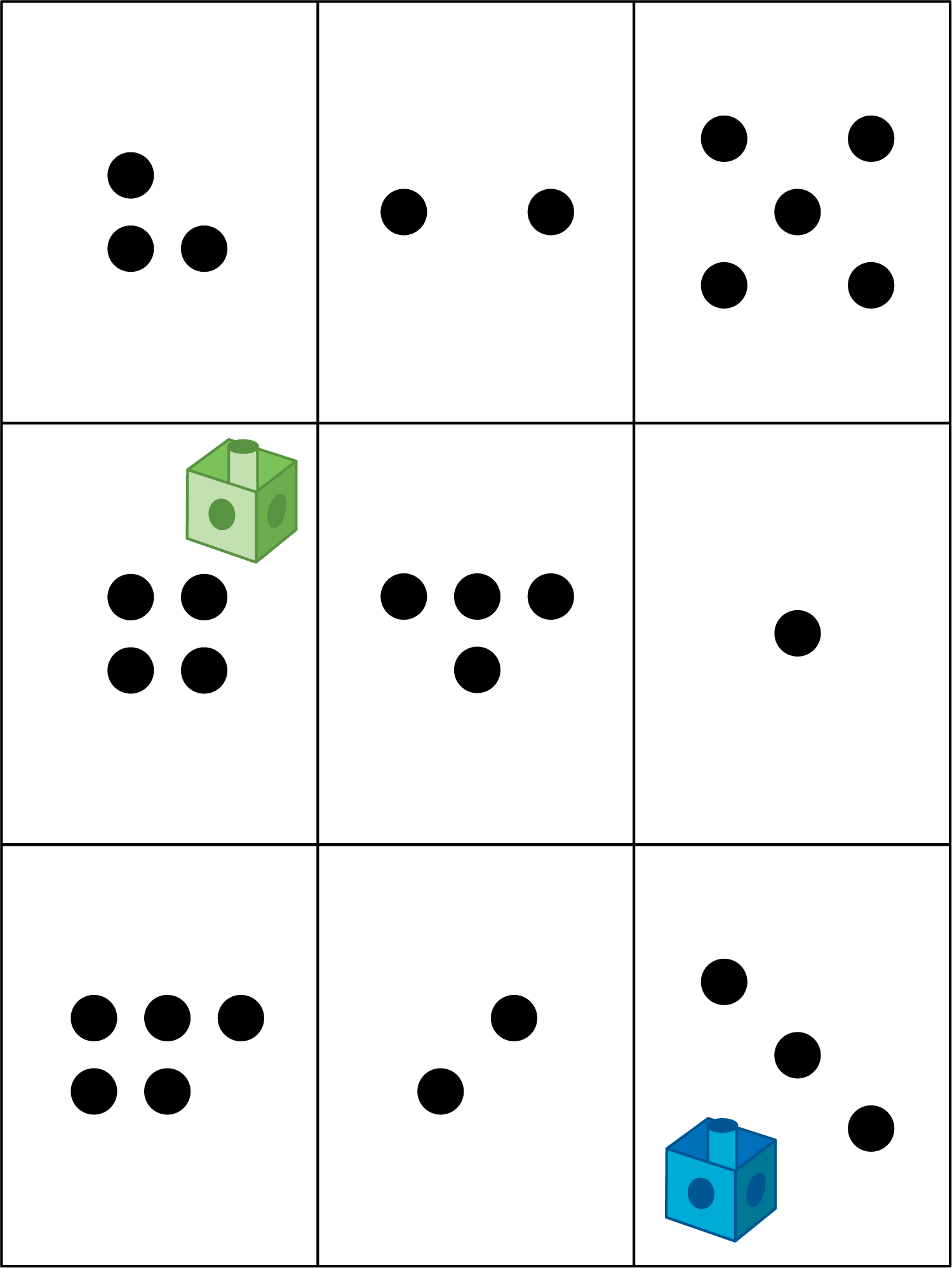 Bingo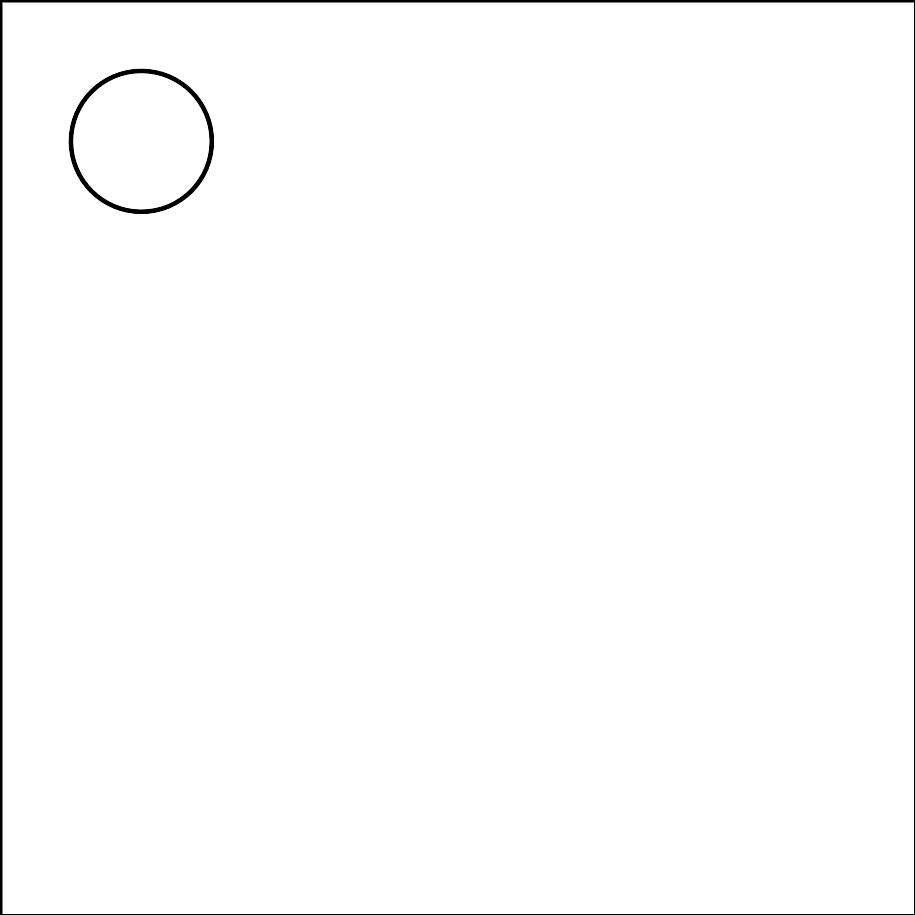 Geoblocks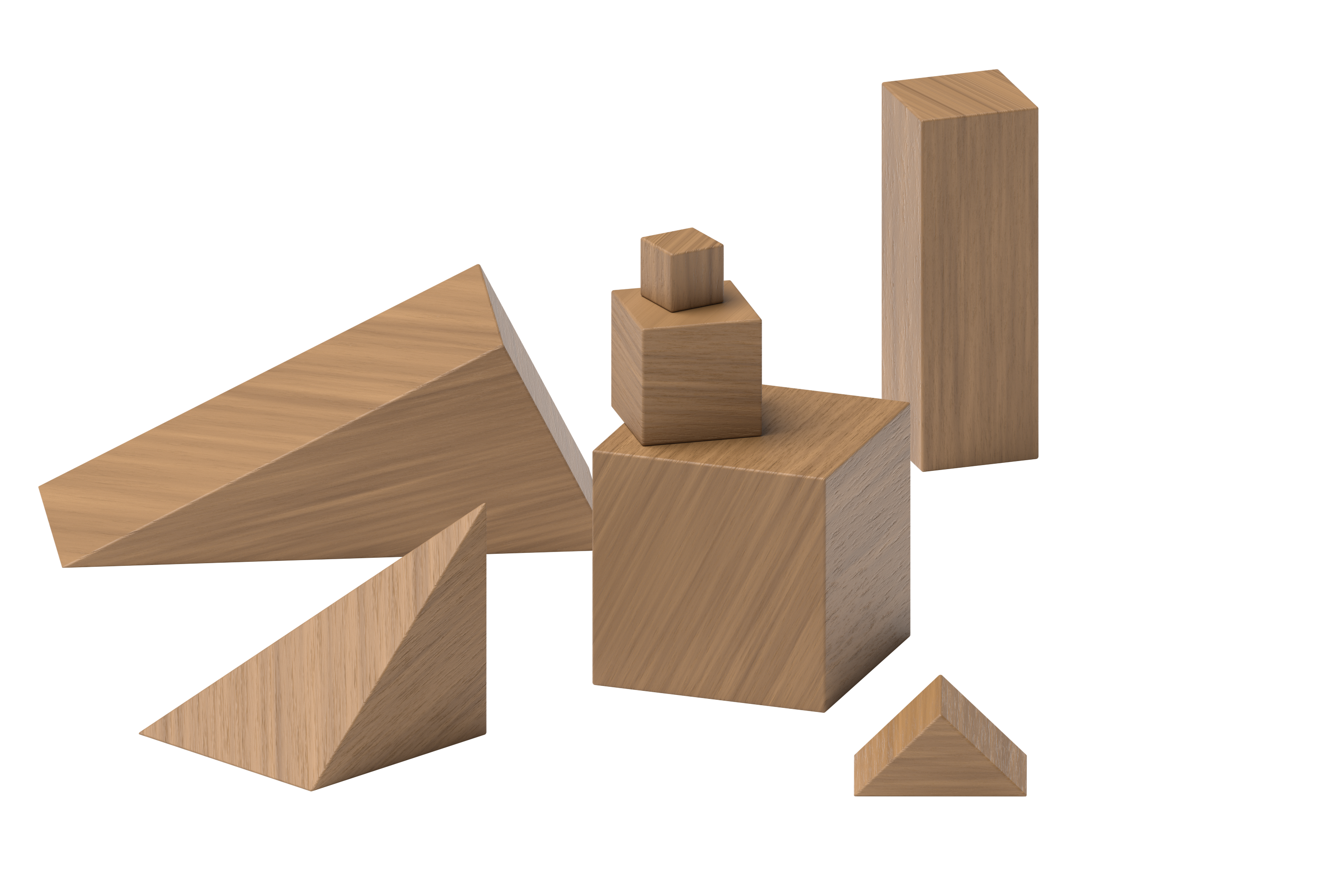 Find the Value of Expressions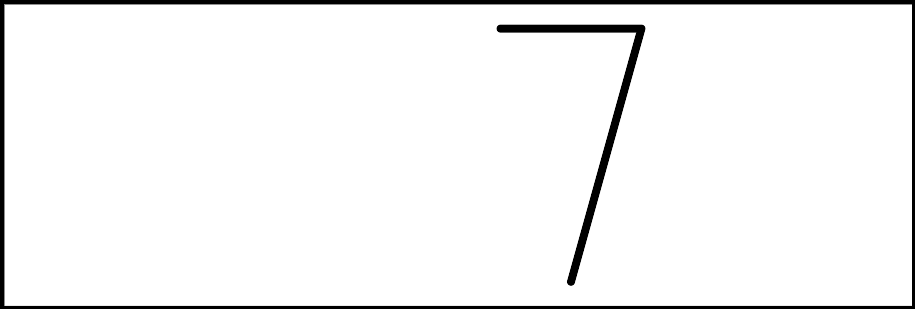 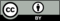 © CC BY 2021 Illustrative Mathematics®